Name: ______________	Class_____          Date: _____________MY STRENGTHS AND TARGETS PROFILE AT THE BEGINNING OF       THE NUMBER SENSE UNIT: FRACTIONS & RATES*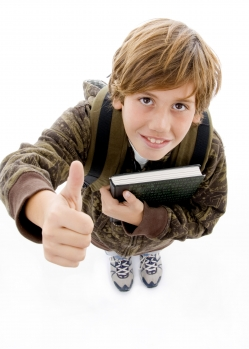 Please write “S”=Strengths and “T” for “Target” in the table below, according to the learning you demonstrated at the beginning of this unit. 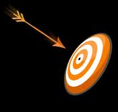 The Strengths and Targets above will be added to the LEARNING LOG and will be used to track, monitor and guide my learning during this unit. At the end of the unit I will compare the results to evaluate my improvement. ____________________________	______________________________                ______________Student Signature 				Parent signature 			Date* Based on the ONAP diagnostic test (Nelson, 2010) for grade 6,NS&N, questions 5-7 and 18-19 pages B-4 to B-6 and B-10 to B-11.ONAP Task #S/TDescription of previous year’s learning assessed by each task5 Order fractions and mixed numbers from least to greatest using various models6 aRepresent the same fraction by shading various area models 6 bWrite equivalent fractions 6c Explain fraction equivalence 7. aWrite a decimal number in two different ways, using different forms of representation. 7 bExplain number equivalence 18a, bUse drawings (e.g., 10x10 grid) to explain the relationship between fractions and their equivalent decimal form19Demonstrate the relationship of multiplication between simple whole number rates 